ΕΛΛΗΝΙΚΗ ΔΗΜΟΚΡΑΤΙΑΥΠΟΥΡΓΕΙΟ ΠΑΙΔΕΙΑΣ, ΕΡΕΥΝΑΣ  & ΘΡΗΣΚΕΥΜΑΤΩΝΠΕΡΙΦΕΡΕΙΑΚΗ Δ/ΝΣΗ ΠΡΩΤ. & ΔΕΥΤΕΡ.  ΕΚΠ/ΣΗΣ                        Εύοσμος,   29/10/2018                     ΚΕΝΤΡΙΚΗΣ ΜΑΚΕΔΟΝΙΑΣ                                                     Αρ.πρ. 1484 Δ/ΝΣΗ Δ/ΒΑΘΜΙΑΣ ΕΚΠ/ΣΗΣ ΔΥΤΙΚΗΣ  ΘΕΣ/ΝΙΚΗΣΓΕΛ ΔΙΑΠΟΛΙΤΙΣΜΙΚΗΣ ΕΚΠΑΙΔΕΥΣΗΣ ΕΥΟΣΜΟΥΤαχ. Δ/νση 	: Πηνειού 3 Τ.Κ.	               : 56224–ΕύοσμοςΠληροφορίες  : Κωνσταντίνος ΠαπαδάκηςΤηλέφωνο      	: 2310703221 FAX 	               : 2310703709e-mail: mail@lyk-diap-v-thess.thess.sch.grΠΡΟΣΚΛΗΣΗ ΕΚΔΗΛΩΣΗΣ ΕΝΔΙΑΦΕΡΟΝΤΟΣ ΓΙΑ ΥΠΟΒΟΛΗ ΠΡΟΣΦΟΡΑΣ  ΜΕΤΑΚΙΝΗΣΗΣ ΜΙΣΗΣ ΗΜΕΡΑΣ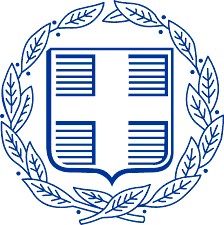 Παρακαλούμε να μας αποστείλετε  την προσφορά σας σχετικά με την πραγματοποίηση ημερήσιας μετακίνησης των μαθητών του σχολείου σύμφωνα με τη νέα ΥΑ 33120/ΓΔ4/28-22017 ΦΕΚ 681/τ.Β/06-03-17, του Υπουργείου Παιδείας. Χαρακτηριστικά στοιχεία-Όροι μετακίνησης 1.	Προορισμός: ΧορτιάτηςΗμερομηνία : Πέμπτη 8 Νοεμβρίου 2018Προβλεπόμενος αριθμός συμμετεχόντων: 55 Μαθητές,  3 Συνοδοί - εκπαιδευτικοί.Μεταφορικό μέσο :Λεωφορείο διαθέσιμο από τις 08.00 έως τις 14.15.             Υποχρεωτική ασφάλιση αστικής ευθύνης.              Οι ενδιαφερόμενοι καλούνται  να δώσουν ή να αποστείλουν ηλεκτρονικά συνολική προσφορά έως τη Παρασκευή 2 Νοεμβρίου 2018, ώρα 14:00.              Για οποιαδήποτε πληροφορία μπορείτε να απευθύνεστε στην υπεύθυνη καθηγήτρια Δομουχτσίδου Γαρυφαλλιά στα τηλέφωνα 2310703221  και 6945500040.Α.α.Ο ΥποδιευθυντήςΑδάμ Αθανάσιος